Centrum voľného času, M.R. Štefánika 17, 965 01 Žiar nad HronomZákladná škola,  Ul. M.R. Štefánika 17,  965 01 Žiar nad HronomP R O P O Z Í C I Eobvodného kola v gymnastickom štvorboji žiakov a žiačok ZŠ  pre školský rok 2011/2012A/ Všeobecné ustanovenia ...............................................................................................Vyhlasovateľ:         MŠ SRUsporiadateľ:          z poverenia Krajského školského úradu v Banskej Bystrici a Centra                                voľného času JUNIOR v Banskej BystriciOrganizátor:            CVČ Žiar nad Hronom,                                Základná škola, Ul. Jilemnického č. 2, 965 01 Žiar nad HronomTermín:                   29.03.2012 o 07.45 hod.Miesto:                    malá telocvičňa ZŠ na Ul. Jilemnického č. 2, Žiar nad HronomPrezentácia:             07.45 – 08.15 hod.Riaditeľ súťaže:       Mgr. Helena GáfrikováHlavný rozhodca:     zabezpečí organizátorTajomník súťaže:     Mgr. Petronela Gáfriková Prihlášky:                 Zasielajte elektronickou formou e-mailom na                                 pedagogikacvczh@gmail.com, najneskôr do 16. marca 2012 do 12,00                                                 hod. Prihlášky po termíne neakceptujeme!!!                             Prihláška musí obsahovať: Meno a                                      priezvisko, celý dátum narodenia a meno zodpovedného vedúceho. V deň                                     súťaže prineste so sebou prihlášku, ktorá bude obsahovať vyššie uvedené                                      údaje, pečiatku školy a podpis riaditeľa. Na súťaž sa môžete prihlásiť aj                                       písomnou formou na adresu: Centrum voľného času, M.R. Štefánika 17,                                      965 01 Žiar nad Hronom. Bližšie informácie: Mgr. Gáfriková 0905 295 556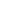 B/ Technické ustanovenia ................................................................................................Účasť:                       Štartujú päťčlenné družstvá žiakov ZŠ nasledovne:	kategória „A“ – chlapci	nar. 01.01.2003 – 31.12.2005	kategória „A“ – dievčatá	kategória „B“ – chlapci	nar. 01.01.2000 – 31.12.2002	kategória „B“ – dievčatá	kategória „C“ – chlapci	nar. 01.01.1996 – 31.12.1999	kategória „C“ – dievčatáTechnická porada:     08:15 – 08:30 hod.                                   Technickú poradu vedie hlavný rozhodca, rieši a upozorňuje                                      vedúcich družstiev na všetky podmienky, práva a povinnosti                                             súťažiacich, ako aj na oprávnený a neoprávnený štart súťažiacich.Disciplíny:                 Súťaží všetkých 5 členov družstva vo všetkých disciplínach, všetky                                   disciplíny sú bodované. Do výsledkov družstva sa započítavajú                                   najlepšie známky na každom náradí.                                    Jednotlivé disciplíny, zostavy, ich popis, hodnotenie, bodovanie sú                                    zverejnené na webovej stránke http://www.sgf.sk/ . Postup:	Víťazné družstvo z obvodného kola v každej kategórii postúpi na krajské kolo, ktoré sa uskutoční v mesiaci apríl v Detve alebo  v Banskej Bystrici.Podmienky štartu:	Platná súpiska žiakov predložená pri prezentácii (meno, priezvisko, celý dátum narodenia, e-mail na vedúceho družstva, podpis a pečiatka riaditeľa školy). Originál kartička poistenca (bez kartičky poistenca nebude žiak pripustený k súťaži).Protesty:	Do 10 minút hlavnému rozhodcovi po vyhlásení predbežných výsledkov s vkladom 5€.Cestovné:	Na náklady vysielajúcej organizácie.Ceny:	Družstvo na 1. – 3. mieste obdrží diplom.Rôzne:	- za zdravotný stav zodpovedá vysielajúca škola	- každý účastník musí mať preukaz poistenca	- za odložené veci organizátor nezodpovedáOrganizátor tohto turnaja si vyhradzuje právo zmeny týchto propozícii!!!Za zdravotný stav účastníkov zodpovedá vysielajúca škola. Vysielajúca škola v plnej miere zodpovedá za bezpečnosť a ochranu zdravia detí od okamihu odchodu z miesta až po návrat. Zároveň účastníci budú v plnej miere rešpektovať pokyny organizátora, s ktorým sa oboznámia pred začiatkom súťaže. Mgr. Petronela Gáfriková, v.r                                                 Mgr. Helena Gáfriková v.r.       CVČ Žiar nad Hronom                                                   riaditeľka CVČ Žiar nad Hronom